        FREQUENTLY ASKED QUESTIONS 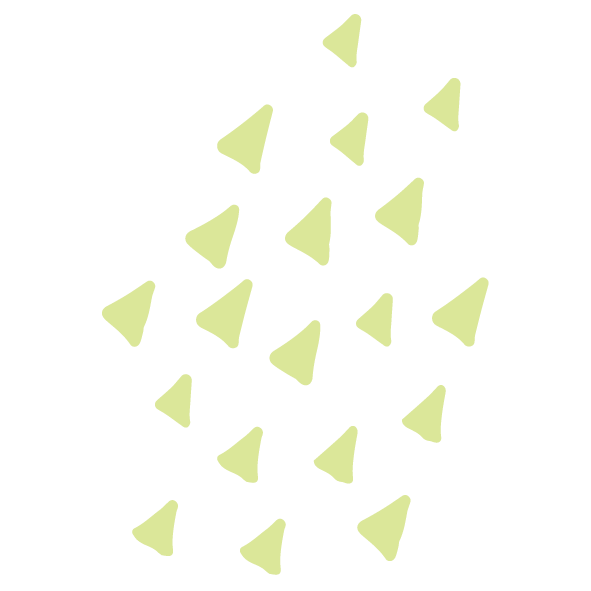 Asset Disposal – Bedford Fire TruckWhy is the Town of Bassendean disposing of the old fire truck?The Town of Bassendean Bedford fire truck requires annual maintenance, licensing, and storage in our limited under cover space. It is becoming increasingly difficult to source appropriate parts to maintain such an ageing vehicle, and at a reasonable cost. The Town of Bassendean fire truck is currently used annually by the local Bassendean State Emergency Service (SES) for the Santa Run. The Santa Run is an SES run event and they loan the truck from the Town.Who will be the trucks new owners?This has yet to be determined. The Town has requirements under the local government regulations in relation to disposal of public assets. The Town is currently exploring a number of options regarding re-homing the vehicle. It is likely the truck will be returned to the Department of Fire and Emergency Services (DFES) and will reside in one of two possible museums, meaning it will be well preserved and maintained. Where is the truck presently?The truck is currently stored undercover at the Town’s Operations Centre. Will the fire truck Christmas event be able to proceed in the future?The local State Emergency Service will be encouraged to continue the event albeit with possibly newer fleet. What other events is the Town proposing for Christmas?The Town is proud to support the annual Christmas Carols Festival in conjunction with the Morley Baptist Church. There will be carols, kid’s activities, food, and entertainment available. Preshow entertainment starts at 5pm, with carols commencing at 7pm. Entry is free.